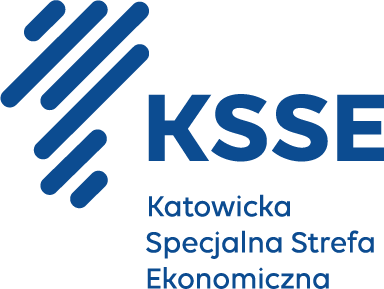 Dzierżawa sieci elektrycznej oraz pełnienie funkcji OSDn w Akceleratorze Biznesowym KSSENON, zlokalizowanym w Żorach przy 
ul. Rozwojowa 2 (działki o numerach ewidencyjnych 160/35, 1184/22, 1185/22, 1186/22, 1187/22, 1188/22, 1189/22, 1190/22, 1191/22, 1265/22).Tryb postępowania:przetarg pisemny zgodnie z Regulamin postępowania przy zawieraniu umów najmu, dzierżawy i innych umów o oddanie składnika majątkowego Akceleratora biznesowego KSSENON do odpłatnego korzystania innym podmiotom zewnętrznym z dnia 11 kwietnia 2023rnumer postępowania:22/12/2023/JZKatowice, grudzień 2023 rokuZatwierdzam:dr Janusz Michałek – Prezes Zarządu KSSE S.A.Andrzej Zabiegliński – Wiceprezes, Członek Zarządu KSSE S.A.Katowicka Specjalna Strefa Ekonomiczna S.A.ul. Wojewódzka 4240-026 KatowiceKRS 0000106403NIP 954-13-00-712REGON: 273073527tel.: 32 435 16 16e-mail: inwestycja.kssenon@ksse.com.plstrona internetowa Wydzierżawiającego: www.ksse.com.plstrona internetowa prowadzonego postępowania: https://platformazakupowa.pl/pn/ksseZmiany oraz wyjaśnienia treści SWZ oraz pozostałe dokumenty dotyczące przetargu publikowane będą na stronie internetowej: https://platformazakupowa.pl/pn/ksseOferent może zwrócić się do Wydzierżawiającego z wnioskiem o wyjaśnienie treści SWZ.Wydzierżawiający udzieli wyjaśnień niezwłocznie, jednak nie później niż na 2 dni przed upływem terminu składania ofert, pod warunkiem że wniosek o wyjaśnienie treści SWZ wpłynął do Wydzierżawiającego nie później niż na 5 dni przed upływem terminu składania ofert.Jeżeli Wydzierżawiający nie udzieli wyjaśnień w terminie, o którym mowa w ust. 3, może przedłużyć termin składania ofert o czas niezbędny do zapoznania się wszystkich zainteresowanych Wykonawców z wyjaśnieniami niezbędnymi do należnego przygotowania i złożenia oferty.Przedłużenie terminu składania ofert nie wpływa na bieg terminu składania wniosku o wyjaśnienie treści SWZ, o którym mowa w ust. 3 powyżej.W przypadku gdy wniosek o wyjaśnienie treści SWZ nie wpłynął w terminie, o którym mowa w ust. 3 powyżej, Wydzierżawiający nie ma obowiązku udzielania wyjaśnień SWZ. Przedmiotem przetargu jest dzierżawa sieci elektrycznej oraz pełnienie funkcji OSDn w Akceleratorze Biznesowym KSSENON, zlokalizowanym w Żorach przy ul. Rozwojowa 2 (działki o numerach ewidencyjnych 160/35, 1184/22, 1185/22, 1186/22, 1187/22, 1188/22, 1189/22, 1190/22, 1191/22, 1265/22).Szczegółowy opis przedmiotu przetargu zawiera: Przedmiotem przetargu jest dzierżawa sieci elektrycznej w budynkach Akcelerator Biznesowy KSSENON, który jest kompleksem 4 budynków, z czego każdy z nich jest podzielony na część magazynowo – produkcyjną z częścią przemysłową składającą się z 8 mniejszych hal w każdym z budynków oraz część pozaprzemysłową, w skład której wchodzą lokale biurowe, lokale usługowe, bistro, restauracja, punkt przedszkolny i sale konferencyjne. Wydzierżawiający zobowiązuje się powierzyć pełnienie obowiązków OSDn Dzierżawcy, po objęciu terenu koncesją na dystrybucję energii elektrycznej.Zakres przetargu obejmuje: dzierżawę sieci elektrycznej Akceleratora Biznesowego KSSENON oraz pełnienie funkcji OSDn na obiekcie  w terminie do dnia 25.09.2030 r.Szacowanie zużycia energii elektrycznej przez obiekt w kolejnych latach:W pierwszym roku działania ~2087 MWh/rok,W drugim roku działania ~3326 MWh/rok,W trzecim roku działania ~3880 MWh/rok,W czwartym i każdym kolejnym roku działania ~4107 MWh/rok.Zastrzega się, że w zależności od napełnienia obiektu Najemcami, wskazane zużycie energii elektrycznej przez obiekt może być różne od podanego powyżej.Rozliczenie będzie odbywać się za faktycznie zużytą ilość energii określoną we wskazaniach urządzeń pomiarowych. Oferenta nie przysługuje żadne roszczenie względem Wydzierżawiającego w przypadku, gdy ilość energii (wolumen) określone w SWZ nie zostanie w pełni osiągnięty w czasie realizacji umowy.Dodatkowe informacje techniczne:Aktualna taryfa dystrybucyjna – B23,Aktualna moc umowna – 692kW. Zastrzega się, że w zależności od napełnienia obiektu Najemcami, wskazana moc umowna może zostać zmieniona wraz z zapotrzebowaniem.Moc przyłączeniowa 3200kW.Obiekt posiada 2 stacje transformatorowe SN/nN.Uproszczony schemat budowy instalacji sieci elektrycznej Akceleratora biznesowego KSSENON stanowi załącznik do SWZPrzewidywana liczba najemców lokali 65Wymagania ogólne dotyczące realizacji umowy:Aktualna umowa o świadczenie usług dystrybucji energii elektrycznej zawarta jest pomiędzy Katowicką Specjalną Strefę Ekonomiczną S.A., a TAURON Dystrybucja S.A.Umowa na dostawę energii elektrycznej zwarta jest pomiędzy Katowicką Specjalną Strefą Ekonomiczną S.A., a ESV WISŁOSAN Sp. z o.o.Przekazana w dzierżawę sieć elektryczna będzie objęta gwarancją udzieloną przez Generalnego Wykonawcę Akceleratora biznesowego KSSENON– BUDIMEX S.A. przez okres 84 miesięcy od daty zakończenia inwestycji (31.08.2023 r.). Wszystkie prace związane z dostosowaniem sieci elektrycznej do potrzeb Dzierżawcy wymagają akceptacji GW oraz KSSE S.A.Wyłoniony w postępowaniu Dzierżawca sieci (podmiot pełniący funkcję OSDn), wystąpi w imieniu KSSE S.A. o zmianę Warunków Przyłączeniowych, w których nieruchomość wskazana w ust. 1 powyżej będzie przyłączona do sieci dystrybucyjnej Tauron jako sieć elektroenergetyczna pozwalająca ubiegać się o koncesję na dystrybucję energii elektrycznej.Dzierżawca sieci (podmiot pełniący funkcję OSDn), zobowiązuje się do uiszczenia opłaty przyłączeniowej na rzecz Tauronu Dystrybucja S.A. w procesie realizacji nowych warunków przyłączenia, w których nieruchomość wskazana w ust. 1 powyżej będzie przyłączona do sieci dystrybucyjnej Tauron jako sieć elektroenergetyczna pozwalająca ubiegać się o koncesję na dystrybucję energii elektrycznej.Dzierżawca zobowiązany jest do uzyskania koncesji na dystrybucję energii elektrycznej w okresie do 31.07.2024 r.Czynsz dzierżawy sieci elektrycznej będzie naliczany od dnia protokolarnego przekazania sieci elektrycznej Dzierżawcy, jednak nie wcześniej niż przed uzyskaniem przez Dzierżawcę koncesji na dystrybucję i nie wcześniej niż przed złożeniem przez KSSE wypowiedzenia umowy dystrybucyjnej obecnemu OSD (Tauron Dystrybucja).W okresie od dnia podpisania umowy, do dnia przekazania sieci elektrycznej, KSSE S.A. umożliwi Dzierżawcy dostęp do nieruchomości w celu przeprowadzenia audytu sieci elektrycznej oraz ewentualnego dostosowania instalacji do potrzeb montażu układów pomiarowo-rozliczeniowych.Dzierżawca sieci elektrycznej będzie świadczył usługi dystrybucji energii elektrycznej na obiekcie dla Najemców oraz Wydzierżawiającego (biura i części wspólne) od dnia przekazania sieci elektrycznej jednak nie wcześniej niż przed uzyskaniem przez Dzierżawcę koncesji na dystrybucję i nie wcześniej niż przed złożeniem przez KSSE wypowiedzenia umowy dystrybucyjnej obecnemu OSD (Tauron Dystrybucja).Dzierżawca sieci elektrycznej umożliwi odbiorcom energii elektrycznej na obiekcie (w tym Wydzierżawiającemu) wybór dowolnego sprzedawcy energii elektrycznej zgodnie z zasadą TPA.Zastrzega się, że ceny dystrybucji energii elektrycznej (i sprzedaży, jeśli Dzierżawca będzie również pełnił usługi sprzedaży energii elektrycznej) dla podmiotów znajdujących się na nieruchomości wskazanej w ust. 1 powyżej, nie mogą być wyższe niż ceny u lokalnego dystrybutora (a w przypadku sprzedaży energii elektrycznej, również sprzedawcy) dla takich samych grup taryfowych.Wydzierżawiający zastrzega, że w każdym czasie trwania umowy może zrealizować instalację OZE na nieruchomości wskazanej w ust. 1 powyżej, a Dzierżawca sieci elektrycznej umożliwi mu jej realizację w mechanizmie magazynowania energii w sieci lub poprzez montaż magazynów energii. Dzierżawca zainstaluje wszystkie konieczne układy pomiarowo-rozliczeniowe na własny koszt, celem oszacowania kosztów możliwe jest wykonanie wizji w obiekcie po wcześniejszym telefonicznym ustaleniu terminu.4. Do obowiązków Oferenta należy również:ponoszenie pełnej odpowiedzialności za szkody oraz następstwa nieszczęśliwych wypadków pracowników i osób trzecich, powstałe w związku z wykonywaniem przedmiotu umowy;zabezpieczenie elementów obiektu, jego wyposażenia i w jego bezpośrednim otoczeniu przed ich zniszczeniem lub uszkodzeniem w trakcie wykonywania robót przez Oferenta; zapewnienie ochrony mienia znajdującego się na terenie wykonywania usługi na obiekcie, w szczególności pod względem przeciwpożarowym;bieżące utrzymanie porządku w trakcie prowadzenia prac związanych z realizacją umowy; przestrzeganie przepisów BHP i p.poż. w okresie obowiązywania umowy;uporządkowanie terenu, na którym prowadzone będą prace stanowiące przedmiot umowy, po ich zakończeniu, wraz z utylizacją powstałych w związku z wykonywaniem tych prac odpadów;wykonanie na własny koszt renowacji elementów zniszczonych lub uszkodzonych w wyniku prowadzonych przez Oferenta prac;kompletowanie w trakcie realizacji prac stanowiących przedmiot niniejszej umowy wszelkiej dokumentacji zgodnie z obowiązującymi przepisami prawa, w tym fotograficznej, która przekazana zostanie Wydzierżawiającemu.Zamawiający nie wymaga poprzedzenia złożenia oferty odbyciem przez Wykonawcę wizji lokalnej.Zamawiający zaleca odbycie wizji lokalnej Wizja lokalna odbędzie się w dniu 09.01.2023 r. o godzinie 10.00Wykonawcy uczestniczący w wizji lokalnej zobowiązani są zgłosić się o godzinie 10.00 w Żorach ul. Rozwojowa 2, informacja w budynku APrzewiduje się czas trwania wizji lokalnej 30 minutW trakcie wizji lokalnej Zamawiający nie będzie udzielał odpowiedzi na pytania Wykonawców. Wykonawcy proszeni są o sformułowanie ewentualnych pytań pisemnie i przekazanie ich Zamawiającemu, zgodnie z procedurą przewidzianą w SWZ.09310000 – Elektryczność65310000-9 Przesył energii elektrycznejRozpoczęcie: od dnia uzyskania koncesji na dystrybucję energii elektrycznej dla lokalizacji Akceleratora Biznesowego KSSENON i protokolarnego przekazania instalacji elektrycznej Dzierżawcy, jednak nie wcześniej , niż 01.08.2024 r. Zakończenie: 25.09.2030 r. od dnia protokolarnego przekazania instalacji elektrycznej Dzierżawcy.W przetargu może brać udział podmiot, który spełnia warunki udziału w postępowaniu dotyczące:zdolności do występowania w obrocie gospodarczym – Wydzierżawiający nie stawia szczegółowych warunków w tym zakresiesytuacji ekonomicznej lub finansowej – szczegółowe warunki w tym zakresie opisane są w ust. 2poniżejzdolności technicznej lub zawodowej – szczegółowe warunki w tym zakresie opisane są w ust. 3 poniżejuprawnień do prowadzenia określonej działalności gospodarczej lub zawodowej, o ile wynika to z odrębnych przepisów – szczegółowe warunki w tym zakresie opisane są w ust. 4 poniżejWarunki udziału w zakresie sytuacji ekonomicznej lub finansowej:Wydzierżawiający wymaga od Oferenta posiadania zdolności ekonomicznej lub finansowej niezbędnej do realizacji zamówienia. Wydzierżawiający wymaga, aby Oferent wykazał, że:posiada ubezpieczenie odpowiedzialności cywilnej w zakresie prowadzonej działalności związanej z przedmiotem zamówienia na sumę gwarancyjną nie niższą niż 1.000.000 złotych (słownie: jeden milion złotych)oświadcza, że znajdują się w sytuacji ekonomicznej i finansowej zapewniającej wykonanie zamówienia – załącznik nr 1Warunki udziału w zakresie zdolności technicznej lub zawodowej:Wydzierżawiający wymaga od Oferenta posiadania doświadczenia umożliwiającego realizację zamówienia na odpowiednim poziomie jakości. Wydzierżawiający wymaga, aby Oferent wykazał, że:Oferent w okresie ostatnich trzech lat przed upływem terminu składania ofert, a jeżeli okres prowadzenia działalności jest krótszy – w tym okresie wykonał co najmniej 1 usługi dzierżawy sieci elektroenergetycznej (tzn. posiada co najmniej 1 umowę na realizację takiej usługi) na co najmniej 30 punktów poboru wraz z uzyskaniem koncesji na sprzedaż energii elektrycznej i załączy dowody określające czy te usługi zostały wykonane należycie (lub są wykonywane należycie).minimum 1 osobę posiadającą ważne świadectwo kwalifikacji uprawniające   do zajmowania się eksploatacją urządzeń instalacji i sieci na stanowisku dozoru (D) w zakresie obsługi, konserwacji, remontu, montażu oraz kontrolno-pomiarowym dla urządzeń o napięciu do 1 kV, minimum 2 osoby posiadające ważne świadectwo kwalifikacji uprawniające  do zajmowania się eksploatacją urządzeń instalacji i sieci na stanowisku eksploatacji (E) w zakresie obsługi, konserwacji, remontu, montażu dla urządzeń o napięciu do 1 kV, w tym 1 osobę posiadającą uprawnienia do wykonywania prac kontrolno-pomiarowych,Wydzierżawiający dopuszcza łączenie funkcji ww. osób pod warunkiem posiadania wymaganych uprawnień. b. Oferent potwierdza spełnienie warunków opisanych powyżej poprzez złożenie oświadczenia stanowiącego załącznik nr 3 i 4 Warunek udziału w zakresie uprawnień do prowadzenia określonej działalności gospodarczej lub zawodowej, o ile wynika to z odrębnych przepisów:Wydzierżawiający wymaga od Oferenta posiadania uprawnień do prowadzenia określonej działalności gospodarczej lub zawodowej. Wydzierżawiający wymaga, aby Oferent wykazał, że posiada:koncesję na prowadzenie działalności gospodarczej w zakresie dystrybucji energii elektrycznej wydaną przez Prezesa Urzędu Regulacji Energetyki zgodnie z art. 32 ust. 1 pkt 3 ustawy z dnia 10 kwietnia 1997 Prawo energetyczne (t.j. Dz. U. z 2022 r. poz.1385 z późn. zm.),  Ocena spełniania warunków udziału w postępowaniu oraz braku podstaw wykluczenia przeprowadzona będzie w formule: spełnia / nie spełnia.Na potwierdzenie spełniania warunków udziału w przetargu Wydzierżawiający wymaga przedłożenia przez Oferenta:w celu wykazania spełniania warunku dotyczącego sytuacji ekonomicznej lub finansowej, o którym mowa w ust. 2 powyżej:dokumentów potwierdzających, że Oferent jest ubezpieczony od odpowiedzialności cywilnej w zakresie prowadzonej działalności związanej
 z przedmiotem przetargu ze wskazaniem sumy gwarancyjnej tego ubezpieczenia (w szczególności: polisy ubezpieczeniowej OC)w celu wykazania spełniania warunku dotyczącego zdolności technicznej lub zawodowej, o którym mowa w ust. 3 powyżej:wykazu wykonanych lub wykonywanych usług załącznik nr 3 przed upływem terminu składania ofert, a jeżeli okres prowadzenia działalności jest krótszy – w tym okresie wykonał co najmniej 1 usługi dzierżawy sieci elektroenergetycznej (tzn. posiada co najmniej 1 umowę na realizację takiej usługi) na co najmniej 30 punktów poboru wraz z uzyskaniem koncesji na sprzedaż energii elektrycznej z załączeniem dowodów określających czy te usługi zostały wykonane należycie, przy czym dowodami, o których mowa, są referencje bądź inne dokumenty sporządzone przez podmiot, na rzecz którego dostawy zostały wykonane, a w przypadku świadczeń powtarzających się  lub ciągłych są wykonywane, a jeżeli Oferent z przyczyn niezależnych od niego nie jest w stanie uzyskać tych dokumentów - inne odpowiednie dokumenty.wykazu osób zgodnie ze wzorem stanowiącym załącznik nr 4w celu wykazania spełniania warunku w zakresie uprawnień do prowadzenia określonej działalności gospodarczej lub zawodowej, o ile wynika to z odrębnych przepisów :koncesję na prowadzenie działalności gospodarczej w zakresie dystrybucji energii elektrycznej wydaną przez Prezesa Urzędu Regulacji Energetyki zgodnie z art. 32 ust. 1 pkt 3 ustawy z dnia 10 kwietnia 1997 Prawo energetyczne (t.j. Dz. U. z 2022 r. poz.1385 z późn. zm.),  Komunikacja w przetargu w tym składanie ofert, wymiana informacji oraz przekazywanie dokumentów lub oświadczeń między Wydzierżawiającym a Oferentem, odbywa się przy użyciu środków komunikacji elektronicznej.Środkami komunikacji elektronicznej dopuszczonymi do komunikacji pomiędzy Wydzierżawiającym, a Oferentem są:Platforma zakupowa funkcjonująca pod adresem https://platformazakupowa.pl/pn/ksse, określana w dalszej treści SWZ jako „Platforma”poczta e-mail [wyłącznie adres e-mail:inwestycja.kssenon@ksse.com.pl] z uwzględnieniem ust. 5 poniżej (z zastrzeżeniem, że Oferenta nie mogą złożyć oferty, ani dokumentów stanowiących załączniki do oferty za pośrednictwem poczty e-mail pod rygorem odrzucenia oferty takiego Oferenta)Wydzierżawiający informuje, że instrukcje korzystania z Platformy dotyczące w szczególności logowania, składania wniosków o wyjaśnienie treści SWZ, składania ofert oraz innych czynności podejmowanych w niniejszym postępowaniu przy użyciu Platformy znajdują się w zakładce „Instrukcje dla Wykonawców" na Platformie pod adresem: https://platformazakupowa.pl/strona/45-instrukcjeWydzierżawiający określa niezbędne wymagania sprzętowo - aplikacyjne umożliwiające pracę na Platformie tj.:stały dostęp do sieci Internet o gwarantowanej przepustowości nie mniejszej niż 512 kb/s,komputer klasy PC lub MAC o następującej konfiguracji: pamięć min. 2 GB Ram, procesor Intel IV 2 GHZ lub jego nowsza wersja, jeden z systemów operacyjnych - MS Windows 7, Mac Os x 10 4, Linux, lub ich nowsze wersje,zainstalowana dowolna przeglądarka internetowa, w przypadku Internet Explorer minimalnie wersja 10 0.,włączona obsługa JavaScript,zainstalowany program Adobe Acrobat Reader lub inny obsługujący format plików .pdf,Platforma działa według standardu przyjętego w komunikacji sieciowej - kodowanie UTF8,Oznaczenie czasu odbioru danych przez platformę zakupową stanowi datę oraz dokładny czas (hh:mm:ss) generowany wg. czasu lokalnego serwera synchronizowanego z zegarem Głównego Urzędu Miar.W przypadku braku możliwości przesłania korespondencji przez Platformę z powodu jej awarii, Wydzierżawiający dopuszcza komunikację z Oferentami przy pomocy poczty e-mail (na adres wskazany z ust. 2 pkt 2.2. powyżej), przy czym nie dopuszcza się składania oferty ani dokumentów stanowiących załączniki do oferty za pośrednictwem poczty e-mail pod rygorem odrzucenia oferty takiego Oferenta.Przetarg prowadzony jest w formie pisemnej. Wydzierżawiający dopuszcza ustną komunikację w odniesieniu do informacji, które nie są istotne, w szczególności nie dotyczą ogłoszenia o przetargu lub dokumentów przetargu lub ofertWydzierżawiający wyznacza następujące osoby do komunikacji z Oferentami:Ernest Nawrocki e-mail: enawrocki@ksse.com.pltel.: +48 453 673 784Katarzyna Biegun: e-mail: kbiegun@ksse.com.pl, tel.: +48 514 035 820Oferent jest związany złożoną ofertą przez okres 60 dni, rozpoczynający się w dniu w którym upływa termin składania ofert.W przypadku gdy wybór najkorzystniejszej oferty nie nastąpi przed upływem terminu związania ofertą, o którym mowa w ust. 1 powyżej, Wydzierżawiający przed upływem terminu związania ofertą, może zwrócić się do oferentów o wyrażenie zgody na przedłużenie tego terminu o wskazywany przez niego okres, nie dłuższy niż 60 dni.Wyrażenie przez Oferenta zgody na przedłużenie terminu związania ofertą, o którym mowa w ust. 2 powyżej, wymaga złożenia przez Oferenta pisemnego oświadczenia o wyrażeniu zgody na przedłużenie terminu związania ofertą (w przypadku, gdy Oferent nie złoży oświadczenia o wyrażeniu zgody lub złoży je z uchybieniem terminu do jego złożenia lub złoży je na okres inny niż wskazanych przez Wydzierżawiającego – oferta Oferenta zostanie odrzucona).Oferent nie jest uprawniony ani zobowiązany do samodzielnego przedłużania terminu związania ofertą (bez zapytania Wydzierżawiającego, o którym mowa w ust. 2 powyżej).Przez „pisemne oświadczenie”, o którym mowa w ust. 3 powyżej rozumie się oświadczenie złożone przy pomocy wyrazów, które można odczytać i powielić, w tym przekazywane przy użyciu środków komunikacji elektronicznej. Zaleca się złożenie w/w oświadczenia podpisanego podpisem elektronicznym kwalifikowanym. I. OFERTAOferent może złożyć wyłącznie jedną ofertę. Złożenie większej liczby ofert lub oferty zawierającej propozycje wariantowe spowoduje odrzucenie wszystkich ofert złożonych przez danego Oferenta.Oferta musi być sporządzona w języku polskim, w postaci elektronicznej w jednym z następujących formatów danych: .pdf, .doc, .docx, .rtf, .xps, .odt i opatrzona kwalifikowanym podpisem elektronicznym (w formie elektronicznej pod rygorem nieważności).Niedopuszczalnym jest wykorzystanie zamiast elektronicznego podpisu kwalifikowanego: podpisu zaufanego, podpisu cyfrowego, profilu zaufanego - ePUAP, pieczęci elektronicznej. Użycie tych rozwiązań będzie skutkowało odrzuceniem oferty.Oferta Oferenta powinna zostać sporządzona na Formularzu Oferty zgodnym z wzorem stanowiącym załącznik nr 1 do SWZ. Treść oferty Oferenta musi odpowiadać treści Formularza. Oferta powinna zawierać wszystkie wymagane w niniejszym SWZ oświadczenia i dokumenty, bez dokonywania w ich treści jakichkolwiek zastrzeżeń lub zmian ze strony Oferenta.Składanie ofert następować będzie za pośrednictwem Platformy.Wydzierżawiający nie ponosi odpowiedzialności za złożenie oferty w sposób niezgodny z Instrukcją korzystania z Platformy, w szczególności za sytuację, gdy Wydzierżawiający zapozna się z treścią oferty przed upływem terminu składania ofert (np. złożenie oferty w zakładce „Wyślij wiadomość do Wydzierżawiającego”). Taka oferta zostanie uznana przez Wydzierżawiającego za ofertę handlową i nie będzie brana pod uwagę w przedmiotowym postępowaniu.Oferta musi być podpisana kwalifikowanym podpisem elektronicznym przez Oferenta lub osobę/osoby upoważnioną/upoważnione do reprezentowania Oferenta.Oferent może przed upływem terminu do składania ofert zmienić lub wycofać ofertę za pośrednictwem Platformy. Poprawki lub zmiany w ofercie muszą być dokonane w sposób czytelny, podpisane kwalifikowanym podpisem elektronicznym przez Oferenta lub osobę/osoby upoważnioną/upoważnione do reprezentowania Oferenta i złożone za pośrednictwem Platformy. Sposób dokonywania zmiany lub wycofania oferty zamieszczono w instrukcji zamieszczonej na stronie internetowej pod adresem: https://platformazakupowa.pl/strona/45-instrukcjeOferent ponosi wszelkie koszty związane z przygotowaniem i złożeniem oferty, w tym w szczególności koszty pozyskania kwalifikowanego podpisu elektronicznego. Korzystanie z Platformy przez Oferenta jest nieodpłatneNie ujawnia się informacji stanowiących tajemnicę przedsiębiorstwa, w rozumieniu przepisów o zwalczaniu nieuczciwej konkurencji, jeżeli Oferent, nie później niż w terminie składania ofert, w sposób niebudzący wątpliwości zastrzegł, że nie mogą być one udostępniane oraz wykazał, załączając stosowne wyjaśnienia oraz dowody, iż zastrzeżone informacje stanowią tajemnicę przedsiębiorstwa. Na platformie w formularzu składania oferty znajduje się miejsce wyznaczone do dołączenia części oferty stanowiącej tajemnicę przedsiębiorstwa. Nie podlegają zastrzeżeniu informacje o: 1) nazwach albo imionach i nazwiskach oraz siedzibach lub miejscach prowadzonej działalności gospodarczej albo miejscach zamieszkania Oferentów, których oferty zostały otwarte; 2) cenach lub kosztach zawartych w ofertach.Do oferty (sporządzonej w formie elektronicznej pod rygorem nieważności (tj. pod rygorem odrzucenia oferty) na Formularzu Oferty – załącznik nr 1 do SWZ) należy dołączyć prawidłowo wypełnione:Formularz cenowy (zgodnie z wzorem stanowiącym załącznik nr 2 do SWZ) w postaci elektronicznej i opatrzony kwalifikowanym podpisem elektronicznym ( w formie elektronicznej pod rygorem nieważności (odrzucenia oferty)  pełnomocnictwo upoważniające do złożenia oferty, o ile ofertę składa pełnomocnik,zaświadczenie z ZUS i Urzędu Skarbowego o niezaleganiu lub rozłożeniu na raty należnych składek, opłat i podatków;wykazu wykonanych lub wykonywanych nie wcześniej niż 3 lata przed upływem terminu składania ofert  usług dzierżawy sieci elektroenergetycznej załącznik nr 3 (tzn. posiada co najmniej 1 umowę na realizację takiej usługi) na co najmniej 30 punktów poboru wraz z uzyskaniem koncesji na sprzedaż energii wraz z podaniem ich rodzaju, wartości, daty, miejsca wykonania i podmiotów, na rzecz których dostawy usługi te zostały wykonane (według wzoru stanowiącego załącznik nr 4 do SWZ) oraz z załączeniem dowodów określających czy te dostawy zostały wykonane należycie,` wykaz osób załącznik nr 4dokumentów potwierdzających, że Oferent jest ubezpieczony od odpowiedzialności cywilnej w zakresie prowadzonej działalności związanej z przedmiotem zamówienia ze wskazaniem sumy gwarancyjnej tego ubezpieczenia (w szczególności: polisy ubezpieczeniowej OC),wykazanie (uzasadnienie wraz z dowodami) zastrzeżenia tajemnicy przedsiębiorstwa – w przypadku, gdy Oferent zastrzega określone informacje jako tajemnicę przedsiębiorstwa.II. FORMA DOKUMENTÓW SKŁADANYCH W POSTĘPOWANIUOfertę oraz oświadczenie Oferenta składa się, pod rygorem nieważności, w formie elektronicznej (podpisane podpisem elektronicznym kwalifikowanym). Przetarg prowadzi się w języku polskim. Wydzierżawiający nie wyraża zgody na złożenie oferty, oświadczeń, oraz innych dokumentów i podmiotowych środków dowodowych w jednym z języków powszechnie używanych w handlu międzynarodowym.Dokumenty, oświadczenia sporządzone w języku obcym są składane wraz z tłumaczeniem na język polski.IOferty należy złożyć w nieprzekraczalnym terminie do dnia 15.01.2024 r. do godziny 12:00Złożenie oferty odbywa się poprzez Platformę.Sposób składania oferty opisany został w Instrukcji dla wykonawców dostępnej na Platformie.UWAGA: wszystkie pliki składające się na ofertą muszą być podpisane przez Oferenta elektronicznym podpisem kwalifikowanym przed ich wgraniem do Systemu. W przypadku, gdy plik FORMULARZ OFERTY oraz FORMULARZ CENOWY (stanowiący część składową oferty) nie zostanie podpisany uprzednio kwalifikowanym podpisem elektronicznym, oferta uznana zostanie za złożoną w niewłaściwej formie zastrzeżonej pod rygorem nieważności, skutkiem czego zostanie odrzucona.Oferty złożone po w/w terminie składania ofert zostaną odrzucone.Otwarcie ofert nastąpi w dniu wyznaczonym na termin składania ofert tj. 15.01.2024 r. o godzinie 12:30. Nie przewiduje się jawnej sesji otwarcia ofert.Niezwłocznie po otwarciu ofert Wydzierżawiający udostępni na stronie internetowej prowadzonego postępowania informację z otwarcia ofert.W przypadku wystąpienia awarii systemu teleinformatycznego, która spowoduje brak możliwości otwarcia ofert w terminie określonym w niniejszym SWZ otwarcie ofert nastąpi niezwłocznie po usunięciu awarii. Wydzierżawiający poinformuje o zmianie terminu otwarcia ofert na stronie internetowej prowadzonego postępowaniaCena oferty winna być zgodna z przepisami art. 3 ust. 1 pkt 1 i ust. 2 ustawy z 09 maja 2014 r. o informowaniu o cenach towarów i usług.Oferta musi zawierać ceny jednostkowe netto oraz łączną cenę netto i brutto z dokładnością do 2 miejsc po przecinku za realizację dostawy zgodnie z Formularzem Oferty – załącznik nr 1 do SWZ.Cenę oferty należy obliczyć uwzględniając zakres zamówienia określony w niniejszej SWZ. Przy obliczaniu ceny należy uwzględnić wszystkie koszty związane z należytą realizacją przedmiotu zamówienia określonego w niniejszej SWZ, w tym koszty związane z montażem układów pomiarowo-rozliczeniowych oraz możliwe odchylenia wielkości poboru energii w stosunku do ilości podanych w niniejszej SWZ.Wydzierżawiający, nie dopuszcza wpisywania w żadnej pozycji Formularza Oferty wartości 0,00 zł oraz wartości ujemnych pod rygorem odrzucenia oferty. Cena oferty musi zostać wyrażona w złotych polskich. Rozliczenia pomiędzy Wydzierżawiającym, a Wykonawcą będą dokonywane wyłącznie w walucie PLN.Do porównania ofert będzie brana pod uwagę cena całkowita brutto (z VAT) zamówienia. Cena całkowita brutto (z VAT) oferty musi być podana cyfrowo, wyrażona w złotych polskich w zaokrągleniu do dwóch miejsc po przecinku (grosze).Nie dopuszcza się stosowania opustów (zarówno do cen jednostkowych, jak również do całkowitej ceny oferty).Jeżeli została złożona oferta, której wybór prowadziłby do powstania u Wydzierżawiającego obowiązku podatkowego zgodnie z ustawą z dnia 11 marca 2004 r. o podatku od towarów i usług (Dz. U. z 2022 r. poz. 931, z późn. zm.), dla celów zastosowania kryterium ceny lub kosztu Wydzierżawiający dolicza do przedstawionej w tej ofercie ceny kwotę podatku od towarów i usług, którą miałby obowiązek rozliczyć.W ofercie, o której mowa w ust. 8 powyżej, Oferent ma obowiązek: poinformowania Wydzierżawiającego, że wybór jego oferty będzie prowadził do powstania u Wydzierżawiającego obowiązku podatkowego;wskazania nazwy (rodzaju) towaru lub usługi, których dostawa lub świadczenie będą prowadziły do powstania obowiązku podatkowego;wskazania wartości towaru lub usługi objętego obowiązkiem podatkowym Wydzierżawiającego, bez kwoty podatku; wskazania stawki podatku od towarów i usług, która zgodnie z wiedzą Oferenta,
będzie miała zastosowanie. Ocena ofert zostanie dokonana wg następujących kryteriów:

Sprecyzowanie kryteriów oceny ofert:
W kryterium 1 ,w którym Wydzierżawiającemu zależy, aby Oferent przedstawił jak najwyższy wskaźnik – cena (cena oferty całkowita) – zostanie zastosowany następujący wzór arytmetyczny: (b : m) x 100Oferta z najwyższą ceną otrzyma 100 punktów, pozostałe proporcjonalnie mniej, gdzie:b - wartość oferty badanejm - wartość oferty z najwyższą ceną,100 - wskaźnik stały.Sposób oceny ofert:Ocenie będą podlegać wyłącznie oferty nie podlegające odrzuceniu.Za najkorzystniejszą zostanie uznana oferta z najwyższą ilością punktów.Jeżeli w postępowaniu przetargowym, w którym jedynym kryterium oceny ofert jest cena lub koszt, nie można dokonać wyboru najkorzystniejszej oferty ze względu na to, że zostały złożone oferty o takiej samej cenie lub koszcie, Wydzierżawiający wzywa Oferentów, którzy złożyli te oferty, do złożenia w terminie określonym przez Wydzierżawiającego  ofert dodatkowych zawierających nową cenę lub koszt.W toku badania i oceny ofert Wydzierżawiający  może żądać od Oferentów wyjaśnień dotyczących treści złożonych przez nich ofert lub innych składanych dokumentów lub oświadczeń. Oferenta są zobowiązani do przedstawienia wyjaśnień w terminie wskazanym przez Wydzierżawiającego.Wydzierżawiający wybiera najkorzystniejszą ofertę w terminie związania ofertą określonym w SWZ. W przypadku gdy wybór najkorzystniejszej oferty nie nastąpi przed upływem terminu związania ofertą, Wydzierżawiający przed upływem terminu związania ofertą, zwraca się do Oferentów o wyrażenie zgody na przedłużenie tego terminu o wskazywany przez niego okres, nie dłuższy niż 60 dni.Jeżeli termin związania ofertą upłynie przed wyborem najkorzystniejszej oferty, Wydzierżawiający  wezwie Oferenta, którego oferta otrzymała najwyższą ocenę, do wyrażenia, w wyznaczonym przez Wydzierżawiającego terminie, pisemnej zgody na wybór jego oferty. W przypadku braku zgody, o której mowa w pkt 7, oferta podlega odrzuceniu, a Wydzierżawiający  zwraca się o wyrażenie takiej zgody do kolejnego Oferenta, którego oferta została najwyżej oceniona, chyba że zachodzą przesłanki do unieważnienia postępowania.Niezwłocznie po wyborze najkorzystniejszej oferty Wydzierżawiający informuje równocześnie Oferentów, którzy złożyli oferty, o:wyborze najkorzystniejszej oferty, podając nazwę albo imię i nazwisko, siedzibę albo miejsce zamieszkania, jeżeli jest miejscem wykonywania działalności Oferenta, którego ofertę wybrano, oraz nazwy albo imiona i nazwiska, siedziby albo miejsca zamieszkania, jeżeli są miejscami wykonywania działalności wykonawców, którzy złożyli oferty, a także punktację przyznaną ofertom w każdym kryterium oceny ofert i łączną punktacjęOferentach, których oferty zostały odrzucone- oraz udostępni tę informację na stronie internetowej prowadzonego postępowania.Po wyborze najkorzystniejszej oferty Wydzierżawiający zaprosi Oferenta, którego oferta została wybrana do podpisania umowy dzierżawy, zgodnie ze Wzorem umowy stanowiącym załącznik nr 5 do SWZ. Umowa podpisana zostanie w formie pisemnej. Wydzierżawiający przekaże Oferentowi informacje o miejscu i dokładnym terminie (w tym godzinie) podpisania umowy dzierżawyOferent, którego oferta została wybrana jako najkorzystniejsza, przed zawarciem umowy dzierżawy, zobowiązany jest przekazać Zamawiającemu:Kopię koncesji na prowadzenie działalności gospodarczej w zakresie dystrybucji energii elektrycznej wydaną przez Prezesa Urzędu Regulacji Energetyki zgodnie z art. 32 ust. 1 pkt 3 ustawy z dnia 10 kwietnia 1997 Prawo energetyczne (t.j. Dz. U. z 2022 r. poz.1385 z późn. zm.),  umocowanie do podpisania umowy jeżeli takie umocowanie nie wynika z treści złożonej oferty lub dokumentów dołączonych do ofertyNajpóźniej w dniu zawarcia umowy Oferent którego oferta została wybrana jako najkorzystniejsza zobowiązany jest do zapłaty kaucji w wysokości  1/6 rocznego czynszu  za pierwszy rok funkcjonowania obiektu, oszacowanego na podstawie formularza cenowego stanowiącego załącznik nr 2 do oferty.Kaucja o której mowa w pkt. 4 stanowi zabezpieczenie umowy.Kaucja może zostać przez Wydzierżawiającego zatrzymana i wykorzystana na pokrycie szkód powstałych w przedmiocie umowy z przyczyn leżących po stronie Oferenta, jak również na poczet pokrycia niezapłaconych w terminie wskazanym w umowie kwot czynszu wskazanego w umowie.Wydzierżawiający zatrzymuje kaucję także w przypadku nieuzyskania w terminach przez Oferenta (Dzierżawcę) koncesji. Wydzierżawiający zwróci kaucję w terminie 30 dni od daty zakończenia okresu obowiązywania Umowy, chyba że zostanie ona w całości zatrzymana przez Wydzierżawiającego zgodnie z pkt. 6-7 powyżej.W przypadku częściowego zatrzymania przez Wydzierżawiającego kaucji zgodnie z pkt. 6-7 powyżej, Wydzierżawiający zwróci, w terminie wskazanym w pkt. 8 powyżej, kaucję w wysokości pomniejszonej o zatrzymaną kwotę. Oferent zobowiązany jest do złożenia wraz z ofertą dowodu wniesienia wadium w formie pieniężnej w wysokości 10.000,00  zł (słownie: dziesięć tysięcy złotych 00/100), płatne przelewem na rachunek bankowy Wydzierżawiającego Wadium wpłaca się przelewem na rachunek bankowy Zamawiającego – prowadzony przez Santander Bank Polska SA  pod numerem rachunku 09 1910 1048 2501 9911 2936 0001 w tytule przelewu Wykonawca powinien wskazać nazwę lub firmę Wykonawcy, numer postępowania nadany przez Zamawiającego oraz sformułowanie „wadium dzierżawa sieci”), a do oferty Wykonawca dołącza potwierdzenie dokonania przelewuZa dzień złożenia wadium uważa się dzień wpływu środków na rachunek wskazany w ust. 1 powyżej. Wadium Oferenta którego oferta została wybrana jako najkorzystniejsza zostanie zaliczone na poczet kaucji.Wadium wpłacone przez Oferentów, których oferty nie zostały wybrane zostanie zwrócone niezwłocznie po dokonaniu najkorzystniejszej oferty.Wadium  przepada na rzecz Wydzierżawiającego, jeżeli Oferent, którego oferta zostanie wybrana jako najkorzystniejsza uchyli się od zawarcia umowy.Projektowane postanowienia umowy dzierżawy zostały wskazane we Wzorze umowy stanowiącym załącznik nr  5 do SWZ.Zgodnie z art. 13 ust. 1 i 2 rozporządzenia Parlamentu Europejskiego i Rady (UE) 2016/679 z dnia 27 kwietnia 2016 r. w sprawie ochrony osób fizycznych w związku z przetwarzaniem danych osobowych i w sprawie swobodnego przepływu takich danych oraz uchylenia dyrektywy 95/46/WE (ogólne rozporządzenie o ochronie danych) (Dz. Urz. UE L 119 z 04.05.2016, str. 1), dalej „RODO”, informuję, że: administratorem Pani/Pana danych osobowych jest Katowicka Specjalna Strefa Ekonomiczna S.A.,
ul. Wojewódzka 42, 40-026 Katowice (opisana z rozdziale 1 SWZ jako Wydzierżawiający)Kontakt z inspektorem ochrony danych Katowickiej Specjalnej Strefy Ekonomicznej S.A.  jest możliwy pod adresem email: iodo@ksse.com.pl lub telefonicznie +48 32 251 07 36Pani/Pana dane osobowe przetwarzane będą na podstawie art. 6 ust. 1 lit. c RODO w celu związanym z przetargiem pn.: „Dzierżawa sieci elektrycznej oraz pełnienie funkcji OSDn w Akceleratorze Biznesowym KSSENON, zlokalizowanym w Żorach przy 
ul. Rozwojowa 2 (działki o numerach ewidencyjnych 160/35, 1184/22, 1185/22, 1186/22, 1187/22, 1188/22, 1189/22, 1190/22, 1191/22, 1265/22)” – w trybie przetargu pisemnego.odbiorcami Pani/Pana danych osobowych będą osoby lub podmioty, którym udostępniona zostanie dokumentacja przetargu Pani/Pana dane osobowe będą przechowywane, przez okres 4 lat od dnia zakończenia przetargu, a jeżeli czas trwania umowy przekracza 4 lata, okres przechowywania obejmuje cały czas trwania umowy;obowiązek podania przez Panią/Pana danych osobowych bezpośrednio Pani/Pana dotyczących jest wymogiem ustawowym;  w odniesieniu do Pani/Pana danych osobowych decyzje nie będą podejmowane w sposób zautomatyzowany, stosowanie do art. 22 RODO;posiada Pani/Pan:na podstawie art. 15 RODO prawo dostępu do danych osobowych Pani/Pana dotyczących;na podstawie art. 16 RODO prawo do sprostowania Pani/Pana danych osobowych;na podstawie art. 18 RODO prawo żądania od administratora ograniczenia przetwarzania danych osobowych z zastrzeżeniem przypadków, o których mowa w art. 18 ust. 2 RODO;  prawo do wniesienia skargi do Prezesa Urzędu Ochrony Danych Osobowych, gdy uzna Pani/Pan, że przetwarzanie danych osobowych Pani/Pana dotyczących narusza przepisy RODO;nie przysługuje Pani/Panu:w związku z art. 17 ust. 3 lit. b, d lub e RODO prawo do usunięcia danych osobowych;prawo do przenoszenia danych osobowych, o którym mowa w art. 20 RODO;na podstawie art. 21 RODO prawo sprzeciwu, wobec przetwarzania danych osobowych, gdyż podstawą prawną przetwarzania Pani/Pana danych osobowych jest art. 6 ust. 1 lit. c RODO. W przypadku gdy wykonanie obowiązków, o których mowa w art. 15 ust. 1-3 RODO, wymagałoby niewspółmiernie dużego wysiłku, Wydzierżawiający może żądać od osoby, której dane dotyczą, wskazania dodatkowych informacji mających na celu sprecyzowanie żądania, w szczególności podania nazwy lub daty przetargu.Skorzystanie przez osobę, której dane dotyczą, z uprawnienia do sprostowania lub uzupełnienia danych osobowych, o którym mowa w art. 16 RODO, nie może skutkować zmianą wyniku przetargu ani zmianą postanowień umowy w zakresie niezgodnym z ustawą.Wystąpienie z żądaniem, o którym mowa w art. 18 ust. 1 RODO, nie ogranicza przetwarzania danych osobowych do czasu zakończenia przetarguOferenci niebędąc osobami fizycznymi zobowiązani są do zapoznania z w/w klauzulą informacyjną wszystkich osób, których dane osobowe przekazywane są przez Oferentów Wydzierżawiającemu wraz z ofertą lub wraz z jakimkolwiek innym dokumentem lub oświadczeniem.Zgodnie z §18 ust. 2 pkt 7 lit. a) oraz pkt 19 Statutu Katowickiej Specjalnej Strefy Ekonomicznej S.A. w Katowicach Przed rozstrzygnięciem przetargu Wydzierżawiający zobowiązany jest uzyskać zgodę Organów Wydzierżawiającego na zawarcie umowy z Oferentem, którego oferta zostanie wybrana przez Wydzierżawiającego jako najkorzystniejsza. Brak zgody właściwych Organów Wydzierżawiającego, wskazanej w zdaniu poprzedzającym, skutkował będzie unieważnieniem przetargu. Wydzierżawiający zastrzega sobie prawo do unieważnienia postępowania bez podania przyczyny.Wydzierżawiający zastrzega sobie prawo do zmiany warunków przetargu. W sprawach nieuregulowanych w SWZ zastosowanie znajdują przepisy powszechnie obowiązujące, Regulamin postępowania przy zawieraniu umów najmu, dzierżawy i innych umów o oddanie składnika majątkowego Akceleratora biznesowego KSSENON do odpłatnego korzystania innym podmiotom zewnętrznym z dnia 11 kwietnia 2023r.(dalej jako: „Regulamin”), jak również Statutu Katowickiej Specjalnej Strefy Ekonomicznej S.A. w Katowicach. załączniki do SWZ:Formularz oferty.Formularz cenowyWykaz zrealizowanych usług dystrybucji.Wykaz osóbProjekt postanowień umowy z załącznikami.Schematy instalacji elektrycznej obiektu.Wzór oświadczenia Oferenta o zapoznaniu się i akceptacji stanu prawnego i faktycznego, w tym technicznego przedmiotu przetargu, postanowień Regulaminu, treści ogłoszenia i projektu umowy, oraz o nieposiadaniu przez Oferenta wymagalnych zobowiązań wobec Wydzierżawiającego.Przetarg pisemnySpecyfikacja Warunków Zamówienia (SWZ)NAZWA I ADRES WYDZIERŻAWIAJĄCEGO, NUMER TELEFONU, ADRES POCZTY ELEKTRONICZNEJ ORAZ STRONY INTERNETOWEJ PROWADZONEGO POSTĘPOWANIA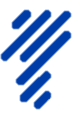 ADRES STRONY INTERNETOWEJ, NA KTÓREJ UDOSTĘPNIANE BĘDĄ ZMIANY I WYJAŚNIENIA TREŚCI SWZ ORAZ INNE DOKUMENTY PRZETARGU BEZPOŚREDNIO ZWIĄZANE PRZETARGIEMOPIS PRZEDMIOTU PRZETARGUINFORMACJE DOTYCZĄCE PRZEPROWADZENIA PRZEZ WYKONAWCĘ WIZJI LOKALNEJ OZNACZENIE PRZEDMIOTU ZAMÓWIENIA WEDŁUG KODU CPVTERMIN OBOWIĄZYWANIA UMOWYINFORMACJA O WARUNKACH UDZIAŁU W PRZETARGUINFORMACJE O ŚRODKACH KOMUNIKACJI ELEKTRONICZNEJ, PRZY UŻYCIU KTÓRYCH WYDZIERŻAWIAJĄCY BĘDZIE KOMUNIKOWAŁ SIĘ Z OFERENTMI, ORAZ INFORMACJE O WYMAGANIACH TECHNICZNYCH I ORGANIZACYJNYCH SPORZĄDZANIA, WYSYŁANIA I ODBIERANIA KORESPONDENCJI ELEKTRONICZNEJWSKAZANIE OSÓB UPRAWNIONYCH DO KOMUNIKOWANIA SIĘ Z OFERENTAMI9.TERMIN ZWIĄZANIA OFERTĄ10. OPIS SPOSOBU PRZYGOTOWANIA OFERTY11.SPOSÓB ORAZ TERMIN SKŁADANIA OFERT12.TERMIN OTWARCIA OFERT13.SPOSÓB OBLICZENIA CENY14.OPIS KRYTERIÓW OCENY OFERT WRAZ Z PODANIEM WAG TYCH KRYTERIÓW I SPOSOBU OCENY OFERT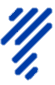 Lp.Opis kryteriów ocenyZnaczenie1.Cena całkowita100 %15.INFORMACJE O FORMALNOŚCIACH, JAKIE MUSZĄ ZOSTAĆ DOPEŁNIONE PO WYBORZE OFERTY W CELU ZAWARCIA UMOWY DZIERŻAWY WADIUM  PROJEKTOWANE POSTANOWIENIA UMOWY INFORMACJE DOTYCZĄCE OBOWIĄZKÓW PRZEWIDZIANYCH W ART. 13 LUB ART. 14 RODOINFORMACJE DODATKOWE   ZAŁĄCZNIKI DO SWZ